Entrepreneurs in Finance Podcast With your host, Kris Roglieri…PODCAST TRANSCRIPT*These transcripts are generated automatically via Google/Youtube. Please be aware that the automated generator can sometimes get words or phrasing wrong. It’s always best to watch/listen and to use the written transcript as a reference only. Gold Package Loan Broker Trainee Talks Successes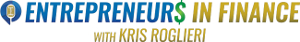 Meet Bill, a Gold Package Trainee with the Commercial Capital Training Group's Loan Broker Training and Business Opportunity. Bill talks about the ups and downs but also his financial successes; including a recent $6.5 million deal where he he made a $65,000 commission on the one deal!#beyourownboss #businessloanbroker #loanbrokertraining #cctg #commercialcapitaltraininggroupBill Aubin of Optive Commercial Capital00:08and when we were growing up and at00:10various times in life you kind of hear00:11that that that phrase of find something00:13you like to do00:15um you know you're blessed if if you can00:17like your job and i actually do i really00:20do and chris i can't thank you and00:22everybody there enough um00:25just for the opportunity and not to be00:27too preachy or sappy or anything but it00:28really has it's it's changed my life and00:31i enjoy what i'm doing and i actually00:33had a broker we just closed a good deal00:35and we had a conversation we met face to00:37face and and he said do you wish you'd00:39have done this earlier i said oh my gosh00:41i wish i had done this three years back00:43or prior you know right and just because00:45it's changed changed my life it really00:47has and i enjoy being able to say what i00:50do and the fact that i enjoy it00:52there are just too many commercial home00:54brokers that don't have a damn clue of00:56what they're doing00:58all we're trying to do here is better01:00the industry for everybody01:03at the end of the day you can make great01:05money in this industry but in the end01:07it's all about helping people01:10you know people always say chris how can01:12i be a successful broker it's two words01:14hard work and dedication01:17if you don't like talking to people you01:18probably shouldn't be in this business01:21hey everybody welcome back to01:22entrepreneurs and finance where we01:24explore the daily lives of graduates01:26lenders and everybody in between here01:29and um welcome back everybody and before01:31i begin i just want to say don't forget01:33to subscribe to our youtube channel01:34commercial capital training group so you01:36can catch more episodes that we produce01:38on a monthly basis and in this episode01:41i'm very excited to interview bill aubin01:45of optiv commercial capital hey bill01:48hey chris great to be here01:50yeah thanks for taking the time out of01:51your busy day01:52to uh to chat with us here a little bit01:55excellent i'm excited01:56we have our christmas edition as you can01:58see01:59i like that yeah02:01tree so02:02um02:03in any event bill02:05uh02:06you know tell me about02:08i know you had you had come through in02:10january 2020 is that correct correct yes02:13for the second to last live class02:15seconds to laugh last live class so at02:17least you were you experienced us in02:19person02:20um tell me about you know what i'm just02:23noticing now you have our plaque up02:24there that's awesome i do love that yeah02:27that is right02:29very proud of that doesn't mean anything02:30until you get that right exactly right02:33all right02:34um for those who don't know we gave02:35these plaques out at the end of class02:37that acknowledges that you've actually02:38been here so02:39um good to see that up on the wall02:41um take me through02:43first of all you're out of um you're out02:45of colorado correct correct what part of02:48colorado um just west of denver about 4502:51minutes i'm in the foothills in conifer02:53uh real close to red rocks amphitheater02:56i'm not oh yeah i've been there been02:58there several times wow02:59you're close to that place 10 minutes03:01away absolutely so next time you're here03:03let me know so wow okay so are you kind03:06of burned out from concerts03:08um you're probably go it's right back03:10hard right yeah when we first got here03:12we did an awful lot now you know a03:13little bit older kids life things like03:15that we don't do many concerts but nice03:17to be close by it's a good landmark to03:19tell people i get down to denver but03:21we're in a pretty small town up here um03:23somewhat removed from the city down the03:25hill so to speak probably a good thing03:28but um all right that's that's awesome03:30that's a beautiful area of the country03:32um what did you do prior to cctg what03:35was your question i spent no i spent um03:37grew up in florida went to college moved03:40here03:41and spent probably 25 years in the03:44industrial uniform rental industry so i03:47worked for a national company i worked03:49for a local company and i did everything03:53in there from training to03:55account management to03:57negotiating contracts customer relations04:00quite a few different jobs throughout04:01but i spent a lot of time working with04:02business owners people managing things04:05like that um exposed to an awful lot of04:07things but ultimately it was time for a04:09change for a change was that is that an04:11exciting job04:13um you know it has04:15exciting04:16there's a lot of stress to it um because04:19people don't realize you kind of take04:20the industry04:21of industrial uniforms as is people04:24don't even know it exists from your04:25local car washed i mean to sorry i'm04:27gonna name drop but the coors brewery i04:29mean we have small large denver04:31international airport people got to have04:32their uniforms they can't work so04:34there's an awful lot involved in that04:36out of stress okay aside from the safety04:38and the ppg you know all the other04:39things yeah sure sure okay all right so04:41you just kind of i guess04:43and and04:45if i'm safe to say or am i correct in04:47saying that you were just kind of burned04:48out you kind of ran your course04:50yeah that's really the best way to say04:52it um04:53100 honest chris was sitting around the04:54dinner table at night and the kids asked04:56how the day was and i have to tell them04:58great and it wasn't and it got to the05:00point where it was okay my wife said you05:02know you've been looking at doing this05:04for three years now are you gonna ever05:06do it and really i did i mean i talked05:07to05:08uh mike for many times i talked to you05:11you were looking to do this you you were05:13looking at us for three years prior yes05:15yeah for an awful long time until i05:17finally pulled the trigger and said okay05:18it's time it's time for something05:20different time for something different i05:22was in that was in january okay and you05:24came in you you purchased our gold05:26package correct05:27yes correct yeah you purchased our gold05:29package so05:31you made the leap in january talk to me05:33about the emotions that you were feeling05:36um the day before class and then maybe05:38when class started05:40oh my goodness um and i the funny is i05:43actually booked my flight a day early so05:45i was in albany a whole day earlier i05:47wanted to get there i walked around05:48spent a lot of time just still couldn't05:50believe that i had actually done it05:51after all the time of looking into it so05:53yeah so emotions were pretty high i was05:55excited in in the you know that nervous05:57excitement um you know like you get05:59before uh i don't know a trip anything06:01like that realizing this is changing my06:03life okay i talked to so many people um06:07researched everything on the website all06:08the obscure things that i probably06:10couldn't even go back and find now i06:11spend there's so much information what06:13the podcast wasn't out but i i watched06:16you know a ton of the youtube videos06:17talking to people reached out to some06:19local brokers that had gone through the06:21training even06:23so i felt like i knew about as much of06:25it as i could but still i didn't know06:27what the heck i was getting into so that06:29was the day before um06:32and it was it was just exciting you know06:34you jokingly say that all the time it's06:36like it's it's kind of a relief to get06:38here yep the class is here the06:40building's here everything is real06:42um06:43but after that06:45it it was just such a sense of okay i06:47finally made the commitment i'm leaving06:48let's do it let's go in 10006:50okay yeah so that monday hits obviously06:53you realize we're real we have06:55people we have an office we have all06:57these things but06:58you know throughout that week talking07:00about the emotions going through that07:01week each day that goes by07:04yeah absolutely and it it's it really07:06was an exciting thing again it was um07:10so much information and07:13i think i've kind of fit the the cliche07:15i guess maybe typical of every time07:17someone presents you have a new package07:19you have a new lender you have a new uh07:22opportunity it's like great this is it07:23this is the one i'm gonna focus on and07:25then later in the day or the next day as07:28the week progresses i'm like okay i like07:29this one i like this one you just kept07:31getting excited the business plan keeps07:32changing for you at least oh my gosh so07:34many opportunities so um again it was a07:37ton of information and researching the07:39notes every night and trying to retain07:41as much as i could07:43it was an overwhelming sense of who do i07:45know what can i do who am i contacting07:47first how do i07:49uh what fits me what fits my07:51geographical area you know really trying07:53to07:54look at the potential i guess while all07:56the information is being presented07:58through a photograph and it's safe to07:59say you were overwhelmed by the end of08:01the week when you were absolutely like08:02what you don't know what you're going to08:03concentrate in i guess right exactly08:06yeah you think you're going to do08:07everything because everything was so08:08appealing um and of course08:10you said you know you kind of gave us08:13don't try to do everything to everybody08:14at one time which is the best advice08:16ever but it's hard too though chris08:18because you don't know or for me i08:20shouldn't say i shouldn't broad brush08:21but it's really hard to know what do i08:23want to focus on i like all of this and08:25i didn't know enough to know08:27better so sure so so08:3030 days after training that that first08:32month you obviously went home you spoke08:35to uh08:36you know your your wife i assume right08:38yeah yes correct and uh your family and08:40so talk to me about that first 30 days08:42was it08:44fun exciting confusing08:46it was a lot of that time i actually did08:48i i took your advice and re-read through08:50all my notes and you know really tried08:52to get the uh the business part of it08:55set up right i mean08:57you know um all the website stuff the08:59emails the cards the uh what groups do i09:02want to be a part of who do i know09:04currently versus who do i need to meet09:06um and really a lot of that was um09:09i don't want to say analysis just just09:11really a post um you know reinforcing09:14re-emphasizing my first couple phone09:16calls in in leads that that you sent and09:18i was just like oh my gosh what am i09:20doing i'm not ready for this i had all09:21the information but it was just that09:23kind of nervous it wasn't comfortable um09:26until i got to practice it more but i09:28really just09:29it's funny someone jokingly referred to09:31me as the introvert in one of my little09:33uh leads groups that i'm in right now09:35she's like yeah you're the introvert09:37introvert until you start talking about09:38what you do and i realized i do get09:40passionate and emotional and i was09:42really trying to to listen to what the09:45clients say and really uh drill down on09:48what was needed so that's what i was09:50working on through a lot of that well09:52and i think i think we're all born into09:53this world as introverts but it takes09:55experiences to get us out of that right09:57so this could have been this could be it09:59for you10:00i mean you know historically you're an10:01introvert but if you're passionate about10:03something it shows and that pushes past10:06that wall of10:07introvertedness if that's a word what i10:09mean exactly10:11um10:12so okay yeah that's and that's a natural10:14natural thing and we always say right10:15that instinct you get10:17better and better and more confident you10:19simply have to just look at more deals10:20and each deal that you go through10:22you know each opportunity that you see10:24you're going to get better and better at10:25it right would you agree with that10:27absolutely definitely now it and now i10:29jokingly think okay i can't believe the10:31opportunity that i had and i didn't know10:33what i was doing um10:35now i'm much more comfortable i mean10:37there's still sometimes a little bit of10:38preparation i think is needed but i10:40don't feel that sense of what if they10:42ask me this and i don't know the answer10:44yeah yeah you get more and more polished10:46as as time goes on so10:48um i have to ask and i've interviewed10:50many graduates uh that have come from10:52actually probably even your class10:55um10:56i don't know who yet i i can't think of10:58who but i know right around that january11:00february march we've interviewed a bunch11:02of graduates we call them the11:04the right before the world-ended class11:06you know group of of people um11:09so tell me about how you feel when well11:10first of all when did you do your first11:12deal like what was your first deal money11:14in the bank yeah first deal was probably11:17two months after class it was uh the the11:20end of march um and it was uh actually11:23someone local someone that i knew a11:25local car dealership he had a couple11:27things that were happening he just11:28needed some cash real quick to get11:30through to the end of the month11:31basically like an mta deal yeah exactly11:33just quick mca fairly small it was a 1011:36uh i'm sorry11:38ten thousand dollars just under and he11:41needed it really quick you know someone11:42i had known for a long time and it was11:45interesting too because the first person11:46that committed everything was set turn11:48sheet was going out tomorrow and that11:51was the day that kova just got11:53catastrophic because i got a call first11:54thing and tomorrow morning hey we can't11:56fund this deal anymore i'm like wait a11:57minute i already committed everything11:59was set and it was due to you know12:01lockdowns things are happening and so12:02fortunately i had a backup12:04um you know it was nice nice little12:06little check and just to be able to say12:08okay there's money in the bank and12:10to your point12:11the world changed so the world changed12:14yeah so how did you12:15how did you you know i know i know for a12:17couple of months lending got tight a12:19little bit um through some sectors12:22particularly real estate but um12:25what were you thinking i mean here you12:26you invested in an opportunity you're12:28excited you're getting things rolling12:30and boom you know the world yeah12:33and it's it's interesting too chris my12:35wife my wife and i had that conversation12:37too where12:38on one hand yes this was a terrible time12:40on the other hand it was a great time12:42because it really went from12:43the deals the people that i were talking12:45to were growing their businesses there12:47were things that were happening people12:48were expanding there was a lot going on12:50and then it really became a quick shift12:52to keep the doors open um12:55and fortunately i got exposed to quite a12:58few ppp opportunities so i was able to13:01help a lot with those13:02and really got to meet quite a few more13:04i think it really13:07increased my pipeline so to speak my13:09network just through local people and13:11banks and things people were connecting13:13me to help them with that13:15so that got me through13:17um13:18and really there was there's not any13:20real deals until13:22probably december things started13:24happening again um so that was that was13:26an awful long time to go from march till13:27december so you did you gravitate13:30towards ppp stuff13:32you started13:34right okay yep yes correct yep yep so13:36you kind of morphed you kind of i mean13:38that's what a lot of graduates13:40had to do right i mean they went where13:42opera where the most opportunity was and13:44at that point it was13:45ppp i mean every month you heard about13:47ppp exactly and that's what people were13:49asking for um people just out of the13:52blue i mean a lot of my leads that came13:53through and and people that i was13:55connecting with were13:57that's what they were inquiring about so13:59i think we almost had to adapt to that14:01so then um you know pandemic kind of14:04evens out um and things start getting14:07back to normal and um so you know and14:10you start kind of getting back to your14:12regular14:13core book of business i i would assume14:15right you start getting opportunities14:19yeah14:20and i do i remember it was almost like a14:22switch it was mid-december and all of a14:24sudden things were happening again there14:26was a lot of activity lenders were14:27constantly saying there's new things14:29we've uh14:31loosened some of the restrictions some14:33more opportunities and quite a few14:35people were reaching out again with the14:36planes they had for the new year looking14:38for funding good um and and i mean you14:41know and seems like you've had a fairly14:43decent 202114:45um you know14:47the deals that you've closed in 2021 are14:49they more on the business side real14:51estate side or just the in between14:54no i i'd say most of them have been on14:56the business side um14:58a couple14:59working capital lines of credit a couple15:01biz business acquisitions15:03um15:04startups i've i've done quite a few15:06seven days got a quite a few of those15:08that have happened and actually it was15:10surprising to me how many acquisitions15:12were happening so there was quite a few15:13of those that were going on some real15:15estate some non-real estate uh factoring15:17deal15:18and then just recently15:20shifting more into the real estate side15:22more straight commercial real estate so15:24it's been it's been a mix chris i15:26wouldn't say i'm still15:28really narrow narrowly focused down on15:30this is it these are the two or three15:32things that i offer but i'm not here's15:34my 27 things that i can do for you yeah15:36no15:38right right right and and and so i have15:40to ask the question how are you15:42where's this business coming from what15:44activities are you doing15:46to that you may have learned from class15:48that's generating business for your sure15:49that's and that's a great question15:51because initially i had a dead set okay15:53i'm going to be walking into banks i'm15:54going to be talking to people i'm going15:55to physically be in person in front of15:58people and we really didn't have that i16:00mean it's kind of transitioned away from16:01having that ability so i got real active16:04with uh both my local chambers in my16:06town and the town next to me which are16:07both fairly small towns but i've had an16:10incredible amount of success just16:12through them either directly or with16:13people that they know16:15um just recently joined the bni group16:18and that's gone great and it really um i16:22just try to focus on who are my core16:24people and we we mentioned 80 20 rule in16:26class and i really uh i take that to16:28heart i think okay 20 of my my business16:31my referrals my everything16:33um16:34comes from or i'm sorry eighty percent16:37twenty percent right and i drill it back16:39even more and i say okay from that16:40twenty percent take the top twenty16:42percent of that so now you've really16:44narrowed it down to the top four percent16:47produced the top sixty seven percent so16:48that's who i want to focus on the 2016:50percent of the 20 so i i have a great16:53business broker i have a great sba16:55lender i have a great um commercial16:58realtor and a residential realtor and i16:59don't want to say just that's my four17:01but that is my top four that's17:04what's going on today how are you doing17:05yeah yeah17:07yeah you're i mean those are your those17:08are your assets so to speak and you're17:10you know you want to just protect those17:11assets and be nice to those assets and17:13check out what you will say17:15um17:17so but really it comes down to you being17:19active17:20in your community17:21and what i say going out to people17:24who are centers of influence to business17:26owners17:27and getting them you know explaining who17:29you are networking and and and uh paying17:32them to send you business right exactly17:35absolutely yeah17:37um well that's awesome uh i mean it17:39sounds like you're17:40you're doing you're practicing kind of17:42what we at least try to preach17:44and um and and what's interesting is you17:47know17:48so most of your business comes from your17:49local community i would say so yeah17:51probably 9017:53i have a little bit around the country17:54california michigan florida you know17:56that kind of thing but i think i'm a17:58little bit of an anomaly most every week18:00we kept up sorry jumping but uh we kept18:03uh uh communication with everyone in our18:05class everyone that graduated together18:07we had a whatsapp group and we and we do18:09zooms together and we just reach out18:11what's working and i think there's a18:12little bit of surprise that i do so much18:14local business but it's just the nature18:16of my you know my area it's just how18:19it's worked out here just yeah yeah and18:21it is kind of an anomaly i can tell you18:22from where i said most people18:25you know 70 or so business comes from18:27outside their local area but then again18:29you know there's variables right i mean18:31if you're doing constant lead generation18:33internet lead generation you're going to18:34get that you're going to get all over18:36the country you're particularly not18:38doing that at least i don't think you18:39are correct um because you're a gold so18:41um but hey either way works you know it18:44really does either way works um18:47you know having been in this business18:49now for a little bit two years18:52you know what18:53what do you absolutely hate about the18:54business18:57um18:59i would say19:01for me it's really just the waiting game19:03the waiting process you know developing19:05the patients because i get19:07i want to go go go19:09and it just seems like from the time you19:10get a client on board and docs are being19:13shared but still you're waiting for more19:15from them and you're waiting for the19:17lender you're waiting for the sba you're19:18waiting for the you know it's just19:20there's always that okay i want i want19:22to go from i start till i'm done and i'm19:23going to close this right away and it's19:25going to be a done thing it's six to19:27nine months sometimes uh not always but19:29you know depending on the nature of the19:30deal and the client and things like that19:32so19:33that the waiting as well is it's a19:35little bit of a roller coaster i think19:37it is it's it's a sales game um you get19:40excited about the big deals and then you19:42have the letdown and i hope i get19:43approval tomorrow and you know that kind19:45of thing so there's there's an emotional19:48component to it i think that can be a19:49little this business can be an emotional19:51roller coaster it can be challenging19:54it can be challenging and i i've been in19:55it so long i even i mean even today i uh19:59you know in today's age i still it's20:01still an emotional rollercoaster for20:03even certain things that we're working20:05on here right are deals that we're20:07working on with our own company so20:09i get it and that by the way that never20:11leaves20:12you know that that's just it is you have20:15to learn how to manage it that's the20:17best the best advice i can give to you20:19right it happens you have to you know20:21you you20:22as much as i always love to say you20:24can't get emotional about deals20:27i still break that rule i get emotional20:29all the time20:31so it's it's a20:32never-ending quest to try to20:35respect that you know20:37and i agree and that is good advice20:38though i mean part of it too is the fact20:40that it these are local people these are20:42you know i don't do very many things20:43that are just over telephone and20:44computer i'm seeing them they're in my20:46community i'm going to meet them we're20:48going to have you know coffee or20:50cocktails whatever it is right and so i20:52do get a little more emotional attached20:54i've been called someone's bff i've been20:56called a family member because we spend20:58so much time together and um you know so21:00it is there's there's been called an21:02yet have you oh absolutely21:05all right21:06yeah because all i asked what for was21:08for documents he didn't want to send me21:09anything to prove that he was a company21:10so i was an21:12yeah so you're an right yeah oh21:14yeah how that works yeah that's how that21:16works21:18um21:19yeah and that's the other part of it too21:20right i mean sometimes21:22people are just you know you could only21:24do your job uh21:26to the best of your ability21:28and sometimes people just are you know21:30borrowers can be unreasonable we all21:32know this right absolutely it's it's the21:34world you know21:36how how serious do you want to take it21:38and just deal with it do your best and21:39go from there so yeah go from there what21:42do you love about the business compared21:43to like like like what what's the21:45fundamental different21:47before you answer that question here's21:48another one21:49what do you21:50what's21:53the biggest change about this business21:55than in the business you were in before21:58oh wow21:59um that you ultimately i would say just22:01the internalization it's me it's it's my22:04business i mean it's people that i work22:06with and things like that chris but um22:09all seriousness aside it's allowed me to22:11have such a better quality of life22:13previously i could never take off more22:14than one week vacation time there's just22:18if you did if you weren't there to do22:19your job someone else has to do it and22:21that was it whereas now22:23i i mean a phone and a computer and i22:25can work from anywhere uh yes i like to22:27be in front of people i like to be local22:29things like that but just to have that22:31convenience in my my kids joke when we22:33were camping and i was on a phone call22:35and and they was like dad how come22:37you're on a phone call and i said well22:38i've never been able to take two weeks22:40off before so this is kind of the give22:41and take i'm going to spend two hours in22:43the morning doing what i need to do but22:44yet i was still there for the rest of22:46the 22 hours of that day22:49so i'd say really the fact that it is me22:52it's my rules it's my success but at the22:54same time 100 of the the earnings the22:57revenue that the good is 100 me i'm not23:00sharing that with23:02corporate uh you know all the ancillary23:04parts of a typical company so to speak23:06so yeah okay all right23:09and what do you love about the business23:11itself like what's what's um like what's23:13your best i asked what's the most that23:16you know what do you hate about it what23:17do you love about it besides what you23:18just talked about sure um and i know23:21it's a cliche and we hear this all the23:22time and there's really two to23:25uh to be able to help people and it's23:27just such a rewarding thing to say23:28congratulations uh you know you're23:30helping people realize their dream it's23:32either stay in business to grow their23:33business start their business whatever23:35it is and that's just such a great23:37feeling i mean it's it's a with the tree23:39behind me it's the santa claus moment of23:40congratulations we're able to do23:42something that somebody else wasn't able23:44to do and that is just an absolute great23:46feeling23:48especially especially when like i know23:50um i don't get a chance to meet23:52borrowers that my own company finances a23:54lot23:55um23:56maybe really large deals that we do i'll23:58meet the borrower but24:00the thing that always gets me when i'm24:02have the pleasure to see it from this24:04vantage point is when you know that you24:06provided let's say half a million24:07dollars to a company for working capital24:10then24:11you somehow stay in contact with them24:14and it could be via email or in person24:16and then you find out you know they they24:18hire 25 more people you know and so24:21that's what that's that's what i love24:22about the business right because24:24absolutely now it's like wow okay with24:26with that capital24:27it was actually used the way it was24:29supposed to be used and uh now 25 people24:32have a job you know24:34that and i can tell you that's the being24:36in the business that's the feeling that24:38that um24:40never24:41yeah it just compounds like yes24:43you did good you helped the borrower but24:45then24:46the effects of that money going to use24:48and put to work and the amount of jobs24:50created or allow that company to move up24:52to the next level24:53um24:54gratifying24:56exactly yeah and there's and really i24:59can't think of a better thing and when25:00we were growing up and at various times25:02in life you kind of hear that that that25:04phrase of find something you like to do25:06um you know you're blessed if if you can25:09like your job and i actually do i really25:11do and chris i can't thank you and25:14everybody there enough um25:16just for the opportunity and not to be25:18too preachy or sappy or anything but it25:20really has it's it's changed my life and25:23i enjoy what i'm doing and i actually25:25had a broker we just closed a good deal25:27and we had a conversation we met face to25:29face and and he said do you wish you'd25:31have done this earlier i said oh my gosh25:32i wish i had done this three years back25:34or prior you know right and just because25:37it's changed changed my life it really25:39has and i enjoy being able to say what i25:41do and the fact that i enjoy it25:43how's your how's your family uh put up25:46with your new your new job now being i25:48mean are you25:49at each other's throats because you work25:51from home i take it or no um it's funny25:53you say that there were some moments um25:55my wife's a teacher and my kids were25:57home from school so this summer i'm like25:59i'm going to the office i can't work26:00from home and uh you know and i pretty26:02much split my offices seriously five26:04minutes from my house um oh so you do26:07you do have an office then i do yeah i'm26:09in the office now it's in our chamber of26:11commerce buildings26:13i thought you were at home okay no no26:15this is an office i could26:16pull you around but um but no i uh26:19internet's not so good we're in the26:20mountains at my house so i'd get much26:22better reception here um but yeah during26:24the summer i'm like i'm going to the26:25office i'm not trying to even work from26:27home because everybody's there26:29and um but no they they love it26:31i think sometimes my wife thinks i don't26:32work you know because i have the26:34flexibility to yes i can take someone to26:36where they need to be and do what i need26:37to be i'm the boss so to speak even26:40though it's still her um but no it's26:42been a great a great thing for our26:44family it really has yeah that's um26:47that's uh that's good i i personally26:49hate working from home26:50it's like i'm missing out i'm um you26:53know i i i'm missing out on things i'm26:55just kind of on an island and so i don't26:57i particularly don't do well from26:59working at home right i mean if i need27:01to be home for some specific reason i27:02would but yeah i27:05that's funny i touched on that real27:06quick chris um my wife asked recently27:09where i felt more productive and27:11there's times where you okay there's too27:13much snow there's whatever i'm gonna27:14work from home today but i feel more27:16productive here but the the thing about27:18being at home is okay after dinner i'm27:20gonna go work for two hours i'm gonna27:21get up it you know an hour early before27:23i go to the office do you have there's27:25no real set hours i feel when i'm at27:27home versus the office it's a little bit27:29more of that nine to five even though27:30that doesn't exist but you know what i27:31mean um i have to kind of break that27:34that spell sometimes when i'm at home to27:36not force myself to work just because i27:38can't27:39yeah and and the other side to that is27:40you know when you're working at home27:42i mean27:44you don't27:45treat it like an27:46office home right27:49and uh and some and sometimes other27:51people in your family27:52don't treat it like it's your office27:54exactly27:56you know case in point you have kids and27:57et cetera so it could be challenging27:59yeah28:00um28:01well it sounds like i mean it sounds28:03like you're you're um doing well and you28:06know i i wish you continued success28:09heading into 2022 you got any you have28:11any goals or aspirations for 2022 that28:13you've28:14kind of set for yourself and your28:15business28:16um i do i would say um28:19really to get better at what i'm doing i28:21do want to kind of tighten some of the28:23opportunities a little better28:26i28:27just had a real good real estate deal so28:29i definitely want to push a little bit28:30more to that i think i've been spoiled a28:32little bit28:34and28:36want to28:37expand on that a little bit more really28:39just to get to know more looking at28:41other investment opportunities a lot of28:43you know people are coming to me looking28:45for equity partners and just kind of28:47realizing how many other opportunities28:49are out there um28:52just really trying to broaden the28:53horizon and lifelong learning continue28:55the education and and get better at what28:58i'm doing28:59okay all right yeah that's that's that29:00sounds like a good group of uh29:02group of goals there to work towards um29:06did you and i didn't apologize if i if29:08you were there now did you go to naclb29:10recently i did not i was hoping to chris29:12i had uh two closings that week and it29:15was just uh which is a good reason to29:16miss i did want to go initially i was29:18scheduled to and then i had to back out29:20but back now okay definitely next year29:22yeah well hopefully we'll see you next29:24year29:24um all right so now we come to this time29:26in the podcast where um29:29you could uh i always allow our you know29:32our guests to ask me anything you want29:33and it doesn't have to be business29:34related it could be personal it could be29:37it could be anything you want29:39okay um no and i appreciate that yeah29:41and29:42i like hearing about you know i love29:44this segment i like when you do these29:45and i've listened to quite a few um i've29:48heard about cars and driving in your29:50schooling and history so i'm sorry if29:52i'm spoiling it for other people but one29:55thing that i've always kind of wondered29:56about was there a time29:58in your um you know transition i guess30:01to getting where you're at now did you30:02ever30:03like what was the moment that that was30:05the catalyst for doing everything that30:06you're doing now like did you say30:09i can teach brokers to do this so they30:11can learn to do this without going30:13through the pains that i went through30:15and i'm not really doing the question30:17right but was there because at some30:18point in time you had to have that30:20feeling of i can teach other brokers to30:22be better at this yeah that's i mean30:24that's so sure that's an easy one um30:27uh uh you know there there was a time30:30where30:31um30:32i had my business up and running30:33obviously my own brokerage business30:36which ultimately led to a lending30:37company which i have now so we do both30:40right we do brokered loans but there is30:42a time where um30:44a couple of other brokerage firms30:48a friend of mine owned one down in30:49atlanta and he said hey can i30:51can can i hire you30:53to train this is way before cctg to30:56train30:57other brokers30:58brokers that he was bringing on you know31:00his staff can you teach them kind of31:03because he saw the model of prime which31:05that's what cctg is based off of the31:07model of you know having all these31:09products and31:10you know one-stop shop31:12so he asked me i'll pay you to come down31:14for two days or so it wasn't like an31:15official cctg that wasn't even in31:17existence i thought to myself31:20i actually i31:21ignored him the first time31:23because it wasn't of importance to me31:25but then he kept pestering me and i said31:27okay31:28fine what are you gonna pay me right and31:29he goes uh you know i'll pay you this31:31and i said all right well31:33all right31:34why not and and i went down and i31:36trained in a conference in his31:38conference room these salespeople31:40and i walked away that day finding31:42something that i never thought i had the31:45ability to do nor would i love to do31:48and that was kind of educate or train31:50other people from that experience31:53if you would have told me i'd be31:54training people31:55at that time like we do now i would have31:58said you're out of your mind but i32:00walked away with that and so32:02that gave me the the burning desire32:06to32:07uh start doing this along with some32:09other things that contributed to that32:11one one of which is that we used to ask32:13people all the time that came to my firm32:16other brokers that would want to32:17co-broker deals how'd you get in the32:18business32:19and you know most of them32:22and the reason we'd asked that because32:23they didn't know what they were doing32:25and we quickly realized that32:27um and some of them said they went to32:29another training company which at that32:30time there was only one existence and32:33there's still only one in existence in32:34my opinion um32:36the other ones are kind of chop shops32:38but in any event you know and so we knew32:41that told me that32:42even though they went to this other32:43training that existed back then they32:46still weren't being taught32:48how to conduct themselves there were32:50basic things that they were lacking in32:52terms of understanding the deal itself32:54so that told me there was an opportunity32:56um plus i liked teaching from my32:59experience with you know um educating33:02being hired to to train other33:04individuals and so that was kind of a33:07big catalyst for me to say you know what33:09i'm gonna i'm gonna go out and create33:11a training company the way i see fit the33:13way i see that's needed in this industry33:16and do it the right way right and so33:18that you know that was kind of the33:19origins of how that33:21took place in 2009 cctg started33:25excellent yeah okay i was just curious i33:27didn't know33:28i wish i could you know i always tell33:30people i wish i could sound a lot33:31smarter and say i had this vision of33:34this training company no i actually got33:36dragged into it by mistake of somebody33:38saying can you train you know some33:40salespeople and i ignored it and finally33:42i just went with it and then that you33:43know kind of opened my eyes up a little33:45bit33:46wow that's interesting okay no that's33:47good i just yeah i didn't know how that33:49ever worked and33:52that's how it happened um excellent33:54anything else anything else that's on33:56your mind this33:58kind of maybe feeds into that just a34:00little bit and was there and you34:02mentioned you kind of alluded to the34:04fact that some people didn't really know34:05what they were doing34:06is there something either in your34:09specific history or34:11maybe in other people whatever you think34:13is the best answer34:15where brokers spend x amount of time34:18doing something where they should be34:19doing something else34:20or maybe some missed opportunities that34:22you had because i was like man i was34:24smiling and dialing him but not out34:25meeting people or i spent too much time34:28you know34:29i don't and i know there's no and you34:30say it it's hard work and dedication i34:32get that i'm well i know there's not a34:34bam if you do this you'll be successful34:36um34:37but is there kind of a34:39don't do this do this type thing chris34:42again it's it's34:43i'm thinking of the question as i'm34:45asking that's fine i see a lot of34:47brokers34:49um34:51they worry about the wrong things34:54at the wrong time right for instance34:57i and i have i'm very qualified to say34:59this because i see people come out in35:00the first year right35:03as brokers you you guys35:05and oftentimes there's a lot of35:07graduates35:08slash new brokers that just35:11you know they're35:12they're they'll they'll spend35:15you know35:1640 hours in a week worrying about what35:19an image looks like on their website35:23and whereas you know and i you know i35:25always teach35:27time right i teach you know value your35:30time35:31do things that are going to best give35:33you an roi for for the time that you35:35spent35:36worrying about an image that there's a35:38male instead of a female35:41on your website under a particular35:43product is not going to bring you35:45business it's just not right35:48go out and get but go out and network at35:50the chamber like you just said right35:52that's spend 40 hours doing that right35:54not worrying about you know critiquing35:57an image that we have made we have35:59possibly put up36:00um you know i i i i i that36:05uh uh coupled with the fact that i think36:07you know what i see brokers doing is36:09they36:10they36:11they don't want to go out and apply36:13themselves the way they need to36:16to be the way they need to do it i mean36:17they36:18they oftentimes just rely on leads and36:22and leads are great lead what people36:24don't understand is leads are one piece36:26of a multi-piece puzzle to have a36:29successful business right36:31um36:32oftentimes graduates you know they they36:36they don't that's all they want to do36:37they don't want to go out and network36:38they don't want to go out and build that36:40referral network and i say you're36:42missing out on a huge portion of36:44business if you're not doing that36:46um36:48the last thing i'll say and and i'll get36:50off my high horses36:52we do we see brokers give up on36:55opportunities too soon whether that be a36:58lead or someone or or maybe a net37:00someone that referred them business what37:01i mean by that is37:04you know they may talk to a borrower and37:06then they follow up maybe two three37:08times they don't hear from them back and37:09then they give up37:11you know and in this business it's it's37:13the guys that follow up seven eight nine37:15ten twelve times37:16that's where most of the business is37:18getting done not37:19not at one two three or four follow-ups37:22and and oftentimes brokers give up too37:23easy37:25they have they have poor follow-up37:26skills37:27um37:29and not realizing that you know a lead37:30you get in today you may close eight37:32months from now but you gotta keep at it37:34you gotta keep following up or a lead37:36may come in they call three times person37:38doesn't answer37:40then they throw it away37:41not realizing that you gotta understand37:43business owners37:45real estate investors they're busy37:47running their business37:49right they're busy running their37:50business so they're not going to pay37:51they may not pick up the phone even37:53though they filled out a form or left37:55you a voicemail they may not get back to37:56you until a couple of weeks and brokers37:59oftentimes give up give up too easy and38:02then and then they sit there and they38:03complain i i have no business and it's38:06like well you know you're not you're not38:07doing it correctly you know and that's38:09so those are probably three38:11things that i see38:13brokers do wrong38:15that's good and i can relate to a lot of38:17those i've had that surprise call that38:18comes six months after you gave up on38:20one and they're ready to talk now or38:23something's happened um but i can i can38:25take some of those to heart too that i'm38:27i'm guilty of so that's good good38:29insight yeah there's always a you know38:31there's always reasons that you have38:34you have no way of comprehending of what38:36could be going on with that other party38:38that you know the client i mean who38:40knows there could be a it could be a38:42million different reasons why i didn't38:43pick up the phone three times38:45um but your mind right your mind38:48automatically wants to go dude they're38:49not interested38:50right38:52well who knows what could have happened38:54maybe there was a death in the family38:55maybe you know maybe all of a sudden38:58they they they got a win full of cash39:00flow but maybe they're gonna need you39:02three months from now i mean you just39:04don't know39:05what it what what any individual's day39:08is like so39:09um don't ever assume i guess is that39:10right that's my point you know good on39:13it's tough39:14um39:15finally what i mean what words of advice39:18would you have to anybody um let's let39:21uh actually this is a first so i'm gonna39:23put you on the spot here bill39:25what words of advice would you have to39:27an existing cctg graduate39:30that may be watching this and maybe39:32they're struggling a little bit maybe39:33they're you know trying to figure out39:34any words of wisdom to an existing cctg39:37graduate39:38and that's good and i've actually talked39:40to some other people and there was some39:41advice that i was giving uh you're39:43watching this you mean after watching a39:45podcast yes39:46yes exactly39:48and some of it is just really you know39:49just stick with it don't over analyze it39:51but at the same time take stock of what39:53you're doing um you know what what's39:56working what's not working and reach out39:58connect obviously with everybody that40:00you have there i'm40:01in close contact with a lot of people um40:04as well as other brokers and and other40:06other graduates ask them and and what i40:09like to do is as we get calls we get40:11emails from lenders and i ask them hey40:13what are you saying what's happening40:15what are your lead sources what are the40:17people that are top performers for you40:18where do they get their40:20um business and i've got some good40:22information from them various from stick40:24to a special industry you know a certain40:26industry that you know40:28um you know and it can be whatever40:30whatever it specifically is or what's in40:31your area um but really just just take40:34in as advice from as many people as you40:36can get and give it a little while it's40:38not going to happen tomorrow i mean for40:40some people yeah you might have that one40:41off here and there but a lot of it truly40:44takes40:45jumping in you know find three four five40:48people and a couple different you know40:49your centers your40:52your main spheres40:53and really seek them out and you don't40:56have to go out and meet 500 people you40:58can meet five one person one business41:00broker one commercial realtor one41:01residential realtor41:03one banker and just41:05ask them what do you do41:07good where do your leads come from and41:09where do you turn people to when you41:11have to decline them and that's what i41:13was able to get the most out of was just41:15a couple people it's really a i mean41:17it's a much bigger referral network but41:19the real main focus is just a couple41:21people that i keep in real close contact41:23with yeah sure and you may have to meet41:2510 people to meet that one yeah that41:27would lose business on a monthly basis41:29or buy money you know every other month41:31so yeah you41:33always keep that in mind that's a great41:34answer i appreciate that um great41:37insight and the last question is what41:39would you say to somebody looking at41:41cctg now that maybe comes from a similar41:44background not in what you did but a41:46corporate job and you know now they41:49don't have really any experience but41:50they want to this seems attractive to41:52them what would you say to them because41:53that's that was kind of your deal41:54absolutely yeah it was exactly chris and41:56i and again i'm very much um i analyze41:59everything42:00in depth i go over every single possible42:02scenario and how much can i have and42:04then make a decision and my mind's made42:06up you can't deter me um and i know some42:08people they i remember thinking they42:11went to class and they just found out42:12about it a couple days before or weeks42:14before and they just jumped right away42:16i'm not that person but i would really42:18say reach out and and if you have42:20questions you can get there's so much42:22information on the website there's so42:24much information from these uh podcasts42:27themselves the individual testimonials42:30i think all that information is out42:31there it is hard work it is dedication42:34it does not happen instantly overnight42:36but for me again i wish i had done it42:38three years prior i really do when i42:40first found out about it42:42if you have questions everybody that i42:44know that i've talked to is very42:45receptive to ask to answer i'm sorry to42:48answer my questions42:50and i just felt so much more comfortable42:52after speaking okay if that person can42:53do it i can do it or if these all these42:56people can do it i can do it um43:00and i think that's it i like the43:01industry i like the people i like43:03everybody that i've met from do it i43:04think it's a great extended family so to43:06speak everyone43:07involved in the cctg group43:10has gone out of the way i mean i send43:11mac pictures out my window of deer43:13walking in my yard i swear he wants to43:14come hunt in my backyard um but you know43:17we've we've kept it on a lot of levels43:18so yeah mac that's uh don't send deer43:21pictures to back because he'll look43:23funny he'll show up at the front door uh43:25the next day later43:26with a shotgun43:28um that that is funny well okay43:30listen i i really enjoyed this um43:34this is great i i appreciate your time43:36and um look forward to serving you here43:39more in the future43:40great thank you chris great to be here43:42and thanks for everything you've done43:43and everybody on your whole team43:45thank you so much bill i i appreciate it43:48so that wraps it up for this episode of43:50entrepreneurs in finance um again don't43:52forget to subscribe to our youtube43:54channel where you can catch more43:55insightful interviews of uh people just43:57like yourself43:58um that taken the program and a little44:01bit behind the scenes of what we do here44:03so thanks everybody and have a great day44:06there are just too many commercial home44:08brokers that don't have a damn clue of44:10what they're doing44:12all we're trying to do here is better44:14the industry for everybody44:17at the end of the day you can make great44:18money in this industry but in the end44:20it's all about helping people44:23you know people always say chris how can44:25i be a successful broker it's two words44:28hard work and dedication44:29[Music]ABOUT THE PODCAST
In our quest to give you the best possible content to see what life is like as a commercial loan broker and/or a lender, CCTG has created the industry’s only podcast of its kind: "Entrepreneurs In Finance" hosted by our CEO Kris Roglieri. Kris and his stellar guests dive deep into the lives of CCTG graduates or the lenders the CCTG broker graduates work with daily.
Far from stuffy, the podcast’s appeal and success rides hot on the heels of authenticity as it feels more like old friends chatting over dinner or a drink. https://commercialcapitaltraining.com/podcast/##